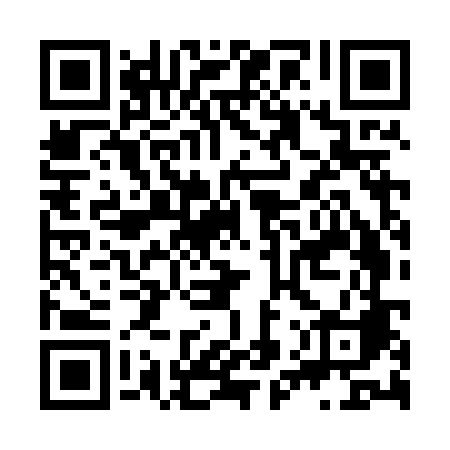 Ramadan times for Benus, SlovakiaMon 11 Mar 2024 - Wed 10 Apr 2024High Latitude Method: Angle Based RulePrayer Calculation Method: Muslim World LeagueAsar Calculation Method: HanafiPrayer times provided by https://www.salahtimes.comDateDayFajrSuhurSunriseDhuhrAsrIftarMaghribIsha11Mon4:174:176:0211:513:485:415:417:2012Tue4:154:156:0011:513:495:425:427:2113Wed4:124:125:5811:503:515:445:447:2314Thu4:104:105:5611:503:525:455:457:2515Fri4:084:085:5411:503:535:475:477:2616Sat4:064:065:5211:493:545:485:487:2817Sun4:034:035:4911:493:565:505:507:3018Mon4:014:015:4711:493:575:515:517:3119Tue3:593:595:4511:493:585:535:537:3320Wed3:563:565:4311:483:595:545:547:3521Thu3:543:545:4111:484:005:565:567:3722Fri3:523:525:3911:484:015:575:577:3823Sat3:493:495:3711:474:035:595:597:4024Sun3:473:475:3511:474:046:006:007:4225Mon3:443:445:3311:474:056:026:027:4426Tue3:423:425:3111:464:066:036:037:4527Wed3:403:405:2811:464:076:056:057:4728Thu3:373:375:2611:464:086:066:067:4929Fri3:353:355:2411:464:096:086:087:5130Sat3:323:325:2211:454:116:096:097:5331Sun4:304:306:2012:455:127:117:118:551Mon4:274:276:1812:455:137:127:128:562Tue4:254:256:1612:445:147:147:148:583Wed4:224:226:1412:445:157:157:159:004Thu4:204:206:1212:445:167:177:179:025Fri4:174:176:1012:445:177:187:189:046Sat4:144:146:0812:435:187:207:209:067Sun4:124:126:0612:435:197:217:219:088Mon4:094:096:0412:435:207:237:239:109Tue4:074:076:0112:425:217:247:249:1210Wed4:044:045:5912:425:227:267:269:14